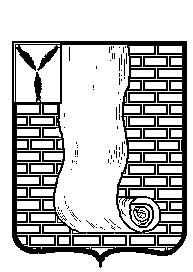  АДМИНИСТРАЦИЯКРАСНОАРМЕЙСКОГО МУНИЦИПАЛЬНОГО РАЙОНА САРАТОВСКОЙ ОБЛАСТИПОСТАНОВЛЕНИЕ О внесении изменений в постановление администрации Красноармейского муниципального района от 30 мая 2019г. № 399 «О стоимости услуг, предоставляемых согласно гарантированному перечню услуг по погребению умерших (погибших) на   территории муниципального  образования город Красноармейск Красноармейского муниципального района Саратовской области»В соответствии с Федеральными законами от 12 января 1996 года N 8-ФЗ "О погребении и похоронном деле" от 6 октября 2003 года N 131-ФЗ "Об общих принципах организации местного самоуправления в Российской Федерации",Уставом муниципального образования город Красноармейск, администрация Красноармейского муниципального района ПОСТАНОВЛЯЕТ:1. Внести в постановление администрации Красноармейского муниципального района от 30 мая 2019г. № 399 «О стоимости услуг, предоставляемых согласно гарантированному перечню услуг по погребению умерших (погибших) на   территории муниципального  образования город Красноармейск Красноармейского муниципального района Саратовской области» следующие изменения:1.1.Приложение № 3 к постановлению администрации Красноармейского муниципального района №399 от 30 мая 2019г. «О стоимости услуг, предоставляемых согласно гарантированному перечню услуг по погребению умерших (погибших) на   территории муниципального  образования город Красноармейск Красноармейского муниципального района Саратовской области» изложить в новой редакции, согласно приложению №1 к настоящему постановлению.1.2. Приложение № 4 к постановлению администрации Красноармейского муниципального района № 399 от 30 мая 2019г. «О стоимости услуг, предоставляемых согласно гарантированному перечню услуг по погребению умерших (погибших) на   территории муниципального  образования город Красноармейск Красноармейского муниципального района Саратовской области» изложить в новой редакции, согласно приложению № 2 к настоящему постановлению.2. Постановление администрации Красноармейского муниципального района от 12 февраля 2021 г. №111 «О внесении изменений в постановление администрации Красноармейского муниципального района от 30 мая 2019 года №399 «О стоимости услуг, предоставляемых согласно гарантированному перечню услуг по погребению умерших (погибших) на   территории муниципального  образования город Красноармейск Красноармейского муниципального района Саратовской области» считать утратившим силу.3. Настоящее постановление вступает в силу со дня его официального опубликования (обнародования) и распространяется на правоотношения, возникшие с 01 февраля 2022г.4. Организационно-контрольному отделу  администрации  Красноармейского муниципального района опубликовать настоящее постановление путем размещения на официальном сайте Красноармейского муниципального района в информационно - телекоммуникационной сети «Интернет».5. Контроль за исполнением настоящего постановления оставляю за собой.Глава Красноармейского муниципального района                                                                       А.И.Зотов                                                                           Приложение № 1к постановлению администрацииКрасноармейского муниципального районаот 16.02.2022г.  № 122Стоимость услуг, предоставляемых согласно гарантированному перечню услуг по погребению на территориимуниципального образования город Красноармейск Красноармейского муниципального района Саратовской областиПриложение № 2к постановлению администрацииКрасноармейского муниципального районаот  16.02.2022г. № 122Стоимость услуг по погребению, стоимость услуг по погребению умерших (погибших), не имеющих супруга, близких родственников, иных родственников либо законного представителя умершего, при невозможности осуществить ими погребение, при отсутствии иных лиц, взявших на себя обязанность осуществить погребение, а также умерших, личность которых не установлена органами внутренних дел на территории муниципального образования город Красноармейск Красноармейского муниципального района Саратовской областиот16 февраля 2022г.№122от16 февраля 2022г.№122г. Красноармейск№ п\п                                             Вид услугиСтоимость     (руб.)1.Оформление документов,необходимых для погребения325,992.Предоставление и доставка гроба и других предметов, необходимых для погребения2966,39З.Перевозка тела ( останков) умершего на кладбище (в крематорий)569,454.Погребение (кремация с последующей выдачей урны с прахом)3102,85Общая стоимость гарантированного перечня услуг по погребениюОбщая стоимость гарантированного перечня услуг по погребению6964,68№ п\п                                             Вид услуги  Стоимость     (руб.)1.Оформление документов,необходимых для погребения325,992.Облечение тела-З.Предоставление гроба2966,394.Перевозка умершего на кладбище569,455.Погребение3102,85Общая стоимость услуг по погребениюОбщая стоимость услуг по погребению6964,68